25 января 2021 года, г. Мурманск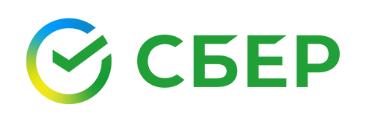 Сбер поздравляет молодёжь с Днём студентаСбер присоединился к празднованию Дня студента, который в России отмечается 25 января. К этой дате Сбер подготовил карьерную игру с возможностью подать заявку на стажировку, онлайн-квиз, вебинары по финансовой грамотности, серию бесплатных курсов по навыкам будущего, а также возможность бесплатно пройти обучение в акселераторе по запуску собственного стартапа со Stanford Business School. Весь спектр активностей к празднику представлен на специальном лендинге. 

Сбер представил своё видение будущего в ролике, который был снят к празднику. В ролике продемонстрированы технологии и программы Сбера для молодёжи, которые помогут студентам реализовать свой потенциал, включая программу стажировок и образовательный кредит, который доступен клиентам с 14 лет.Карьерная игра - онлайн-симулятор стажировкиЭто возможность попробовать себя в одной из трёх профессий (IT, экономика, Data Science). В симуляторе на платформе sbergraduate.ru игрок сможет развить собственного персонажа, выполняя задачи, которые стажёры реально получают во время стажировки. Карьерная игра поможет старшеклассникам, студентам и выпускникам освоить новые подходы к саморазвитию, разобраться в профессиональных трендах и научиться презентовать себя. А участники получат промокоды и скидки на услуги компаний экосистемы (СберЗвук, Ситимобил, Okko, СберМаркет) и партнёров Сбера («Связной», «ЛитРес»). Онлайн-симулятор будет доступен с 25 по 31 января.Студенты также смогут подать заявку на реальную стажировку в Сбере по программе SberSeasons.Бесплатная игра СберКвизКвиз будет включать в себя различные темы: финансовая грамотность, кино, музыка, культура, история, IT, космос и т. д. Он пройдёт онлайн, играть можно как командой (от 2 до 6 человек), так и в одиночку. Если хочется сыграть в команде, но своей пока нет, система предложит присоединиться к существующей команде. Продолжительность одной игры - 30 минут. Из четырёх вариантов ответа нужно будет выбрать правильный (похоже на игру «Кто хочет стать миллионером?») либо дать свой вариант, если готовых ответов нет. Игра будет доступна до 28 февраля, причём сыграть могут не только студенты, но и все желающие.Первый акселератор Сбера для студентов на базе программы от Stanford Online25 января стартует сбор заявок в общероссийский акселератор SberStudent для студентов, аспирантов, научных сотрудников институтов и университетов. Программу для акселератора разработал Стэнфордский центр профессионального развития. Обучение будет проходить онлайн под кураторством преподавателей из Кремниевой долины. Участники смогут развить свою бизнес-идею и запустить свой первый коммерческий проект. Сбербанк полностью оплатит обучение. Лучшие участники получат сертификат Стэнфордского центра профессионального развития и смогут презентовать свои проекты российским корпорациям и инвесторам во время специально организованного демо-дня.Бесплатные образовательные программы для студентовНа праздничном лендинге студентам будут бесплатно доступны лучшие образовательные программы от Сбера и партнёров. А именно:· курс по основам Data Science от Академии искусственного интеллекта Благотворительного фонда Сбербанка «Вклад в будущее»;· бесплатный онлайн-курс «Стать предпринимателем. Бизнес в стиле Z» от Сбера и Google.Курс программы «Бизнес класс» для тех, кто хочет открыть и развивать свой бизнес, разработан совместно с ведущими предпринимателями. С его помощью студенты смогут понять, какие качества нужны предпринимателю, как найти и проверить бизнес-идею, разработать эффективную стратегию развития своего стартапа и найти первых клиентов.Цикл вебинаров и лекций по финансовой грамотности26 января Сбер совместно с Ассоциацией по развитию финансовой грамотности проведёт два вебинара в рамках всероссийской программы «Дни финансовой грамотности в образовательных организациях»:· «Основы работы с личными финансами» (13:30–14:30) - финансовое планирование и работа с бюджетом, защитная часть портфеля и инвестирование;· «Меньше знают - крепче спишь! Как защитить персональные данные» (14:30–15:30) — защита персональных данных и частной жизни.Зарегистрироваться на лекции можно здесь.Александр Ведяхин, первый заместитель Председателя Правления Сбербанка: «Я поздравляю студентов с праздником и желаю им сохранить тягу к изучению нового на всю жизнь, чтобы постоянно менять себя и мир вокруг к лучшему. Мы с удовольствием принимаем студентов в качестве стажёров, и самые талантливые по окончании обучения сразу же вливаются в нашу команду, привнося инновационные подходы и двигая Сбер вперёд. Ко Дню студента мы постарались предоставить молодым людям новые возможности: это и образовательные, и профориентационные, и развлекательные активности. Они, кстати, будут интересны не только студентам, но и людям любого возраста, образования и профессии»Сергей Филиппов, управляющий Мурманским отделением ПАО Сбербанк:«Обучение молодежи безопасному и эффективному обращению с финансовыми инструментами – важная социальная и стратегическая задача, которой Сбер активно занимается. Мы регулярно проводим обучающие мероприятия по финансовой грамотности в образовательных учреждениях Мурманской области.  С 8 -14 февраля в вузах также пройдут очные и онлайн-лекции, с участием наших специалистов, посвященные основам управления личными финансами, защите персональных данных и инвестированию. Важно, чтобы студенты начинали задумываться об уровне собственного благосостояния уже сейчас и могли в отношении своих денежных средств принимать взвешенные решения, не подвергая себя рискам».# # #Контакты:Мурманское отделение ПАО СбербанкПресс-службаИрина БрянкинаТел.: 8-921-515-08-08E-mail: Bryankina.I.R@sberbank.ruПАО Сбербанк — крупнейший банк в России и один из ведущих глобальных финансовых институтов. На долю Сбербанка приходится около трети активов всего российского банковского сектора. Сбербанк является ключевым кредитором для национальной экономики и занимает крупнейшую долю на рынке вкладов. Основным акционером ПАО Сбербанк является Российская Федерация в лице Министерства финансов Российской Федерации, владеющая 50% уставного капитала ПАО Сбербанк плюс 1 голосующая акция. Оставшимися 50% минус 1 голосующая акция от уставного капитала банка владеют российские и международные инвесторы. Услугами Сбербанка пользуются клиенты в 18 странах мира. Банк располагает самой обширной филиальной сетью в России: около 14 тысяч точек обслуживания. Зарубежная сеть банка состоит из дочерних банков, филиалов и представительств в Великобритании, США, СНГ, Центральной и Восточной Европе, Индии, Китае и других странах.Генеральная лицензия Банка России на осуществление банковских операций №1481.Официальные сайты банка: www.sberbank.com (сайт Группы Сбербанк), www.sberbank.ru.# # #Северо-Западный банк ПАО Сбербанк работает в 11 регионах РФ – Санкт-Петербург, Ленинградская, Архангельская, Вологодская, Калининградская, Мурманская, Новгородская, Псковская области, Республика Карелия, Республика Коми и Ненецкий автономный округ. В настоящее время Северо-Западный банк Сбербанка России располагает самой развитой филиальной сетью в регионе, состоящей из 1289 офисов по обслуживанию клиентов.